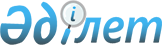 О внесении изменений в Программу по разработке (внесению изменений, пересмотру) межгосударственных стандартов, в результате применения которых на добровольной основе обеспечивается соблюдение требований технического регламента Таможенного союза "О безопасности упаковки" (ТР ТС 005/2011), а также межгосударственных стандартов, содержащих правила и методы исследований (испытаний) и измерений, в том числе правила отбора образцов, необходимые для применения и исполнения требований технического регламента Таможенного союза "О безопасности упаковки" (ТР ТС 005/2011) и осуществления оценки (подтверждения) соответствия продукции
					
			Утративший силу
			
			
		
					Решение Коллегии Евразийской экономической комиссии от 26 ноября 2013 года № 274. Утратило силу решением Коллегии Евразийской экономической комиссии от 21 марта 2023 года № 35.
      Сноска. Утратило силу решением Коллегии Евразийской экономической комиссии от 21.03.2023 № 35 (вступает в силу по истечении 30 календарных дней с даты его официального опубликования).
      В соответствии со  статьей 3 Договора о Евразийской экономической комиссии от 18 ноября 2011 года Коллегия Евразийской экономической комиссии решила:
      1. Внести в Программу по разработке (внесению изменений, пересмотру) межгосударственных стандартов, в результате применения которых на добровольной основе обеспечивается соблюдение требований технического регламента Таможенного союза "О безопасности упаковки" (ТР ТС 005/2011), а также межгосударственных стандартов, содержащих правила и методы исследований (испытаний) и измерений, в том числе правила отбора образцов, необходимые для применения и исполнения требований технического регламента Таможенного союза "О безопасности упаковки"(ТР ТС 005/2011) и осуществления оценки (подтверждения) соответствия продукции, утвержденную  Решением Коллегии Евразийской экономической комиссии от 20 декабря 2012 г. № 279, изменения согласно  приложению.
      2. Настоящее Решение вступает в силу по истечении 30 календарных дней с даты его официального опубликования. ИЗМЕНЕНИЯ,
вносимые в Программу по разработке (внесению изменений,
пересмотру) межгосударственных стандартов, в результате
применения которых на добровольной основе обеспечивается
соблюдение требований технического регламента Таможенного союза
"О безопасности упаковки" (ТР ТС 005/2011), а также
межгосударственных стандартов, содержащих правила и методы
исследований (испытаний) и измерений, в том числе правила
отбора образцов, необходимые для применения и исполнения
требований технического регламента Таможенного союза
"О безопасности упаковки" (ТР ТС 005/2011) и осуществления
оценки (подтверждения) соответствия продукции
      1. Наименование графы 7 головки таблицы после слова "союза" дополнить словами "и Единого экономического пространства".
      2. В позиции 29 в графе 5 слова "2014 год" заменить словами "2013 год".
      3. В позициях 30, 31, 78, 79, 84, 86, 89, 94, 101 и 103 в графе 5 слова "2013 год" заменить словами 
      "2014 год", в графе 6 слова "2014 год" заменить словами "2015 год".
      4. Дополнить позициями 711 – 714 следующего содержания:
      5. Позицию 78 в графе 3 изложить в следующей редакции:
      "Упаковка. Газохроматографическое определение содержания гексана, гептана, бензола, толуола, этилбензола, м-,п- и о-ксилола, изопропилбензола, стирола, альфа-метилстирола, бензальдегида, кумола, ксилолов (смеси изомеров) в воздушной среде. Разработка ГОСТ".
      6. Позиции 81, 87, 91, 93, 95 и 96 исключить.
					© 2012. РГП на ПХВ «Институт законодательства и правовой информации Республики Казахстан» Министерства юстиции Республики Казахстан
				
Председатель Коллегии 
Евразийской экономической комиссии    ПРИЛОЖЕНИЕ
к Решению Коллегии
Евразийской экономической комиссии
от 26 ноября 2013 г. № 274
"
711
55.020
Упаковка стеклянная. Стекло. Гидролитическая стойкость стекла при 98оС. Метод испытаний и классификация.
Разработка ГОСТ на основе ISO 719:1985
пункт 6
статьи 5
2013 год
2014 год
Российская
Федерация
712
55.020
Упаковка стеклянная. Определение вместимости гравиметрическим методом.
Разработка ГОСТ на основе ISO8106:2004
пункт 4
статьи 7
2013 год
2014 год
Российская
Федерация
713
55.020
Упаковка стеклянная. Стойкость к вертикальной нагрузке. Методы испытаний.
Разработка ГОСТ на основе ISO8113:2004, ГОСТ Р 52596-2006
пункт 6
статьи 5
2013 год
2014 год
Российская
Федерация
714
55.020
Упаковка стеклянная. Методы контроля термической стойкости.
Разработка ГОСТ на основе ISO 7459:2004, ГОСТ 13903-2005
пункт 6
статьи 5
2014 год
2015 год
Российская
Федерация